UNIVERSIDADE FEDERAL DE SANTA CATARINA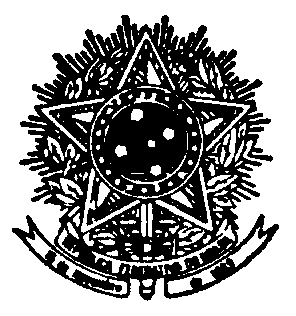 CENTRO DE FILOSOFIA E CIÊNCIAS HUMANASDEPARTAMENTO DE ANTROPOLOGIAPROGRAMA DE PÓS-GRADUAÇÃO EM ANTROPOLOGIA SOCIALCAMPUS UNIVERSITÁRIO REITOR JOÃO DAVID FERREIRA LIMA - TRINDADE CEP 88040-900 - FLORIANÓPOLIS - SCTELEFONE (48) 3721-4131ppgas.posgrad.ufsc.br / ppgas@contato.ufsc.brACEITE DE ORIENTAÇÃOSELEÇÃO DO DOUTORADO – Ano de Ingresso: 20__INSTRUÇÕES: Como parte da Seleção do Doutorado, o candidato deve entrar em contato com um/a professor/a do Programa de Pós-Graduação em Antropologia Social sobre a possível orientação de seu projeto de Tese. O/A orientador/a deverá entregar diretamente na Secretaria do PPGAS esta declaração, assinada, para ser anexada aos outros documentos de inscrição. O orientador deverá fazer constar, do modo mais detalhado possível, os motivos que o levam a endossar a candidatura, explicitando o seu grau de conhecimento do candidato(a), seus pontos fortes e fracos, a sua inserção na sua linha de pesquisa e outros dados que estime de utilidade para a Comissão de Seleção.Nome do/a Candidato/a:Título do Pré-Projeto:Considerações a respeito do(a) candidato(a). Declaro que, em princípio, me disponho orientar o/a candidato/a em seu Projeto de Tese.Florianópolis,     de                        de         .Nome e assinatura: ______________________________________